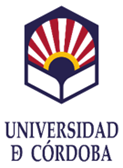 Convocatoria de la Submodalidad 2.6. UCOPROYECTA del Plan Propio de Investigación Enrique Aguilar Benítez de Lugo 2024 de la UCOANEXO 1_AUTORIZACIÓN DE PARTICIPACIÓND/Dª (nombre y apellidos), con DNI/NIE______, responsable del Grupo PAIDI______.AUTORIZA:A D/Dª (nombre y apellidos), con DNI/NIE________, a presentar como Investigador/a Principal la solicitud de ayuda en el proyecto denominado ___________________.Córdoba, a         de          de  2024Fdo. Nombre y apellidos(FIRMA DIGITAL)